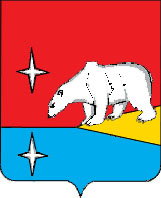 ГЛАВАГОРОДСКОГО ОКРУГА ЭГВЕКИНОТП О С Т А Н О В Л Е Н И ЕО внесении изменения в состав межведомственной комиссии по противодействию коррупции в городском округе Эгвекинот, утвержденный постановлением Главы городского округа Эгвекинот от 21 сентября 2017 г. № 50-пгВ целях осуществления в органах местного самоуправления и муниципальных органах городского округа Эгвекинот мер по предупреждению коррупции в связи с кадровыми изменениями, руководствуясь Уставом городского округа Эгвекинот,П О С Т А Н О В Л Я Ю:Внести в Постановление Главы городского округа Эгвекинот от 21 сентября 2017 г. № 50-пг «О межведомственной комиссии по противодействию коррупции в городском округе Эгвекинот» следующее изменение:- состав межведомственной комиссии по противодействию коррупции в городском округе Эгвекинот изложить в редакции согласно приложению к настоящему постановлению.2. Настоящее постановление обнародовать в местах, определенных Уставом городского округа Эгвекинот, разместить на официальном сайте Администрации городского округа Эгвекинот в информационно-телекоммуникационной сети «Интернет».3. Настоящее постановление вступает в силу со дня его обнародования.4. Контроль за исполнением настоящего постановления возложить на заместителя Главы Администрации городского округа Эгвекинот Колесник Т.В.Н.М. Зеленская «                                                             СОСТАВмежведомственной комиссии по противодействию коррупции в городском округе Эгвекинотот 7 ноября 2023 г.№ 47 - пгп. ЭгвекинотПриложениек постановлению Главыгородского округа Эгвекинотот 7 ноября 2023 г. № 47-пг«Приложение 2к постановлению Главыгородского округа Эгвекинотот 21 сентября 2017 г. № 50-пгПредседатель комиссии:Председатель комиссии:ЗеленскаяНаталья Михайловна- Глава городского округа Эгвекинот.Заместитель председателя комиссии:Заместитель председателя комиссии:КолесникТатьяна Владимировна- заместитель Главы Администрации городского округа Эгвекинот.                                  Секретарь комиссии:                                  Секретарь комиссии:ФедорченкоАнастасия Юрьевна- референт правового отдела организационно-правового Управления Администрации городского округа Эгвекинот.                                   Члены комиссии                                   Члены комиссииАбакаровАбулмуслим Мутаевич- заместитель Главы Администрации городского округа Эгвекинот;ГалошевАлександр Борисович- начальник Отделения Министерства внутренних дел Российской Федерации по городскому округу Эгвекинот;ГрызуновАлександр Валентинович- заведующий Некоммерческой организации - учреждения «Иультинская юридическая консультация Адвокатской палаты Чукотского автономного округа»;Фоминская Лариса Николаевна- председатель Контрольно-счетной палаты городского округа Эгвекинот;Шаповалова Наталья Семеновна       - председатель Совета депутатов городского округа Эгвекинот;Шпак Анна Владимировна- заместитель Главы Администрации городского округа Эгвекинот – начальник Управления финансов, экономики, и имущественных отношений Администрации городского округа Эгвекинот.».